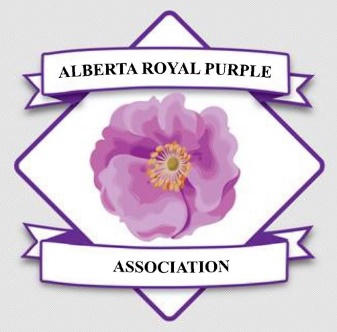   Deceased Member Report Notice of the Death of a Lodge Member                                                                                                                                                 TO BE COMPLETED AND SUBMITTED as soon as possible, PLEASE PRINT CLEARLYName of Deceased: _____________________________________________________________Member of: __________________________________________________ Lodge#___________Date of Death: _________________________________________________________________A copy of Obituary notice, Funeral Card or signed permission of family to print and announce member’s passing must be attached.Charter Member _______YES   _______NO                      Life Member ______YES ______NONumber of years of Service: ___________Highest Office Held: ____________________________________________________________Next of Kin: ___________________________________________________________________Address: ______________________________________________________________________Relation to Deceased: ___________________________________________________________Is the Next of Kin a Member of the Canadian Royal Purple?  ______YES  ______NOMailing Address of Lodge: _______________________________________________________                                  City: ________________________________________________________                                  Postal Code: __________________________________________________		     Lodge Secretary: ________________________________________________PLEASE SEND IMMEDIATELY by Email or Mail to:Anita Kitz9827 102 AveWestlock, AB T7P 1Z9Email: anita@kitz.ca